ConditionsCopy and paste the technique, unit, duration and response requirements directly from your syllabus. Identify if it will be a group or individual task. Add other resource information as needed or delete these fields as needed.ContextSuggested items to include are:purpose of the taskinformation about the audiencerelevance of the instrument to the unit of workdescription of the problem or scenario that students will address when completing the taskdelete if the context is not needed in your subject. TaskAdd task, i.e. copy and paste the task information from the relevant unit and then contextualise it to align to your school and student needs. SpecificationsCopy and paste the specifications directly from the syllabus. You can then contextualise this further to align to the specific task you have developed.This task requires students to:StimulusAdd further stimulus information here as required. Use appropriate titles and sub-titles as necessary.If it is impractical to include the actual stimulus material, describe what stimulus or type of stimulus is required to complete this task. CheckpointsInsert or delete due dates and sign-off as required. Insert a maximum of five checkpoints.Authentication strategiesSelect at least one strategy from the following list. Delete strategies not required.The teacher will provide class time for task completion.Students will produce sections of the final response under supervised conditions.Students will each produce a unique response by … Students will provide documentation of their progress .The teacher will collect copies of the student response and monitor at key junctures.The teacher will collect and annotate drafts.The teacher will conduct interviews or consultations with each student as they develop the response.Students will use plagiarism-detection software at submission of the response.Students must acknowledge all sources.Students must submit a declaration of authenticity.Students will produce summaries during the response preparation.The teacher will conduct interviews after submission to clarify or explore aspects of the response.The teacher will compare the responses of students who have worked together in groups.The teacher will ensure class cross-marking occurs.ScaffoldingDelete this heading and section if no scaffolding will be used.Instrument-specific standards (A1): Practical demonstration — Site preparation and foundationsInstrument-specific standards (B1): Practical demonstration — Framing and claddingInstrument-specific standards (C1): Practical demonstration — Fixing and finishingInstrument-specific standards (D1): Practical demonstration — Domestic buildingInstrument-specific standards (E1): Practical demonstration — Commercial buildingInstrument-specific standards (F1): Practical demonstration — Civil constructionInstrument-specific standards (A1): Practical demonstration — Fitting and machiningInstrument-specific standards (B1): Practical demonstration — Welding and fabricationInstrument-specific standards (C1): Practical demonstration — Sheet metal workingInstrument-specific standards (D1): Practical demonstration — Structural engineeringInstrument-specific standards (E1): Practical demonstration — Transport engineeringInstrument-specific standards (F1): Practical demonstration — Manufacturing engineeringInstrument-specific standards (A1): Practical demonstration — Furniture-makingInstrument-specific standards (B1): Practical demonstration — Cabinet-makingInstrument-specific standards (C1): Practical demonstration — Interior furnishingInstrument-specific standards (D1): Practical demonstration — Domestic furnitureInstrument-specific standards (E1): Practical demonstration — Commercial furnitureInstrument-specific standards (F1): Practical demonstration — Bespoke furnitureInstrument-specific standards (A1): Practical demonstration — Residential buildingInstrument-specific standards (B1): Practical demonstration — Computer-aided manufacturingInstrument-specific standards (C1): Practical demonstration — Computer-aided draftingInstrument-specific standards (D1): Practical demonstration — Construction industryInstrument-specific standards (E1): Practical demonstration — Engineering industryInstrument-specific standards (F1): Practical demonstration — Furnishing industry © State of Queensland (QCAA) 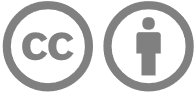 Licence: https://creativecommons.org/licenses/by/4.0 | Copyright notice: www.qcaa.qld.edu.au/copyright — 
lists the full terms and conditions, which specify certain exceptions to the licence. | 
Attribution: ‘© State of Queensland (QCAA) ’ — please include the link to our copyright notice.:  Workshop sample assessment templateThis sample has been compiled by the QCAA to assist and support teachers in planning and developing assessment instruments for individual school settings.Schools develop internal assessments for each Applied subject, based on the learning and assessment described in the syllabus.To use this template, teachers should:customise the school information section and subject details, delete the QCAA logo, and replace ‘Queensland Curriculum and Assessment Authority’ with the school name in all footerscomplete the unit and module section using information from the syllabus consider the conditions prescribed in the syllabus when completing the conditions sectionconstruct assessment items in the provided fields. Refer to the guidance provided in yellow in the template. This guidance refers to content to be entered include stimulus items within the template or attached separately, as appropriaterefer to the Assessment techniques section of the syllabus for further information about subject-specific specifications for a Project, e.g. whether all objectives need to be assessed remove the text in blue from the assessment instrument when it is completed. The text in blue provides formatting tips and instructions to writers.Overall resultTechniqueUnitResponse requirements Individual/groupOtherResourcesDemonstrateInterpretSelectEvaluateGradeThe student work has the following characteristics:The student work has the following characteristics:The student work has the following characteristics:The student work has the following characteristics:The student work has the following characteristics:comprehensive demonstration of industry practices, and production skills and procedures when constructing a site preparation and foundations artefactinsightful and justified interpretation of drawings and technical information when constructing a site preparation and foundations artefactstrategic selection of industry practices, and production skills and procedures when constructing a site preparation and foundations artefactinsightful and justified evaluation of production skills, procedures and a site preparation and foundations artefactAconsistent demonstration of industry practices, and production skills and procedures when constructing a site preparation and foundations artefactdetailed and supported interpretation of drawings and technical information when constructing a site preparation and foundations artefactconsistent selection of industry practices, and production skills and procedures when constructing a site preparation and foundations artefactdetailed and supported evaluation of production skills, procedures and a site preparation and foundations artefactBdemonstration of industry practices, and production skills and procedures when constructing a site preparation and foundations artefactinterpretation of drawings and technical information when constructing a site preparation and foundations artefactselection of industry practices, and production skills and procedures when constructing a site preparation and foundations artefactevaluation of production skills, procedures and a site preparation and foundations artefactCinconsistent demonstration of industry practices, and production skills and procedures when constructing a site preparation and foundations artefactnarrow and unsupported interpretation of drawings and technical information when constructing a site preparation and foundations artefactinconsistent selection of industry practices, and production skills and procedures when constructing a site preparation and foundations artefactnarrow and unsupported evaluation of production skills, procedures and a site preparation and foundations artefactDincorrect demonstration of industry practices, and production skills and procedures when constructing a site preparation and foundations artefact.superficial and unsubstantiated interpretation of drawings and technical information when constructing a site preparation and foundations artefact.incorrect selection of industry practices, and production skills and procedures when constructing a site preparation and foundations artefact.superficial and unsubstantiated evaluation of production skills, procedures and a site preparation and foundations artefact.EDemonstrateInterpretSelectEvaluateGradeThe student work has the following characteristics:The student work has the following characteristics:The student work has the following characteristics:The student work has the following characteristics:The student work has the following characteristics:comprehensive demonstration of industry practices, and production skills and procedures when constructing a framing and cladding artefactinsightful and justified interpretation of drawings and technical information when constructing a framing and cladding artefactstrategic selection of industry practices, and production skills and procedures when constructing a framing and cladding artefactinsightful and justified evaluation of production skills, procedures and a framing and cladding artefactAconsistent demonstration of industry practices, and production skills and procedures when constructing a framing and cladding artefactdetailed and supported interpretation of drawings and technical information when constructing a framing and cladding artefactconsistent selection of industry practices, and production skills and procedures when constructing a framing and cladding artefactdetailed and supported evaluation of production skills, procedures and a framing and cladding artefactBdemonstration of industry practices, and production skills and procedures when constructing a framing and cladding artefactinterpretation of drawings and technical information when constructing a framing and cladding artefactselection of industry practices, and production skills and procedures when constructing a framing and cladding artefactevaluation of production skills, procedures and a framing and cladding artefactCinconsistent demonstration of industry practices, and production skills and procedures when constructing a framing and cladding artefactnarrow and unsupported interpretation of drawings and technical information when constructing a framing and cladding artefactinconsistent selection of industry practices, and production skills and procedures when constructing a framing and cladding artefactnarrow and unsupported evaluation of production skills, procedures and a framing and cladding artefactDincorrect demonstration of industry practices, and production skills and procedures when constructing a framing and cladding artefact. superficial and unsubstantiated interpretation of drawings and technical information when constructing a framing and cladding artefact.incorrect selection of industry practices, and production skills and procedures when constructing a framing and cladding artefact.superficial and unsubstantiated evaluation of production skills, procedures and a framing and cladding artefact.EDemonstrateInterpretSelectEvaluateGradeThe student work has the following characteristics:The student work has the following characteristics:The student work has the following characteristics:The student work has the following characteristics:The student work has the following characteristics:comprehensive demonstration of industry practices, and production skills and procedures when constructing a fixing and finishing artefactinsightful and justified interpretation of drawings and technical information when constructing a fixing and finishing artefactstrategic selection of industry practices, and production skills and procedures when constructing a fixing and finishing artefactinsightful and justified evaluation of production skills, procedures and a fixing and finishing artefactAconsistent demonstration of industry practices, and production skills and procedures when constructing a fixing and finishing artefactdetailed and supported interpretation of drawings and technical information when constructing a fixing and finishing artefactconsistent selection of industry practices, and production skills and procedures when constructing a fixing and finishing artefactdetailed and supported evaluation of production skills, procedures and a fixing and finishing artefactBdemonstration of industry practices, and production skills and procedures when constructing a fixing and finishing artefactinterpretation of drawings and technical information when constructing a fixing and finishing artefactselection of industry practices, and production skills and procedures when constructing a fixing and finishing artefactevaluation of production skills, procedures and a fixing and finishing artefactCinconsistent demonstration of industry practices, and production skills and procedures when constructing a fixing and finishing artefactnarrow and unsupported interpretation of drawings and technical information when constructing a fixing and finishing artefactinconsistent selection of industry practices, and production skills and procedures when constructing a fixing and finishing artefactnarrow and unsupported evaluation of production skills, procedures and a fixing and finishing artefactDincorrect demonstration of industry practices, and production skills and procedures when constructing a fixing and finishing artefact.superficial and unsubstantiated interpretation of drawings and technical information when constructing a fixing and finishing artefact.incorrect selection of industry practices, and production skills and procedures when constructing a fixing and finishing artefact.superficial and unsubstantiated evaluation of production skills, procedures and a fixing and finishing artefact.EDemonstrateInterpretSelectEvaluateGradeThe student work has the following characteristics:The student work has the following characteristics:The student work has the following characteristics:The student work has the following characteristics:The student work has the following characteristics:comprehensive demonstration of industry practices, and production skills and procedures when constructing a domestic building artefactinsightful and justified interpretation of drawings and technical information when constructing a domestic building artefactstrategic selection of industry practices, and production skills and procedures when constructing a domestic building artefactinsightful and justified evaluation of production skills, procedures and a domestic building artefactAconsistent demonstration of industry practices, and production skills and procedures when constructing a domestic building artefactdetailed and supported interpretation of drawings and technical information when constructing a domestic building artefactconsistent selection of industry practices, and production skills and procedures when constructing a domestic building artefactdetailed and supported evaluation of production skills, procedures and a domestic building artefactBdemonstration of industry practices, and production skills and procedures when constructing a domestic building artefactinterpretation of drawings and technical information when constructing a domestic building artefactselection of industry practices, and production skills and procedures when constructing a domestic building artefactevaluation of production skills, procedures and a domestic building artefactCinconsistent demonstration of industry practices, and production skills and procedures when constructing a domestic building artefactnarrow and unsupported interpretation of drawings and technical information when constructing a domestic building artefactinconsistent selection of industry practices, and production skills and procedures when constructing a domestic building artefactnarrow and unsupported evaluation of production skills, procedures and a domestic building artefactDincorrect demonstration of industry practices, and production skills and procedures when constructing a domestic building artefact.superficial and unsubstantiated interpretation of drawings and technical information when constructing a domestic building artefact.incorrect selection of industry practices, and production skills and procedures when constructing a domestic building artefact.superficial and unsubstantiated evaluation of production skills, procedures and a domestic building artefact.EDemonstrateInterpretSelectEvaluateGradeThe student work has the following characteristics:The student work has the following characteristics:The student work has the following characteristics:The student work has the following characteristics:The student work has the following characteristics:comprehensive demonstration of industry practices, and production skills and procedures when constructing a commercial building artefactinsightful and justified interpretation of drawings and technical information when constructing a commercial building artefactstrategic selection of industry practices, and production skills and procedures when constructing a commercial building artefactinsightful and justified evaluation of production skills, procedures and a commercial building artefactAconsistent demonstration of industry practices, and production skills and procedures when constructing a commercial building artefactdetailed and supported interpretation of drawings and technical information when constructing a commercial building artefactconsistent selection of industry practices, and production skills and procedures when constructing a commercial building artefactdetailed and supported evaluation of production skills, procedures and a commercial building artefactBdemonstration of industry practices, and production skills and procedures when constructing a commercial building artefactinterpretation of drawings and technical information when constructing a commercial building artefactselection of industry practices, and production skills and procedures when constructing a commercial building artefactevaluation of production skills, procedures and a commercial building artefactCinconsistent demonstration of industry practices, and production skills and procedures when constructing a commercial building artefactnarrow and unsupported interpretation of drawings and technical information when constructing a commercial building artefactinconsistent selection of industry practices, and production skills and procedures when constructing a commercial building artefactnarrow and unsupported evaluation of production skills, procedures and a commercial building artefactDincorrect demonstration of industry practices, and production skills and procedures when constructing a commercial building artefact.superficial and unsubstantiated interpretation of drawings and technical information when constructing a commercial building artefact.incorrect selection of industry practices, and production skills and procedures when constructing a commercial building artefact.superficial and unsubstantiated evaluation of production skills, procedures and a commercial building artefact.EDemonstrateInterpretSelectEvaluateGradeThe student work has the following characteristics:The student work has the following characteristics:The student work has the following characteristics:The student work has the following characteristics:The student work has the following characteristics:comprehensive demonstration of industry practices, and production skills and procedures when constructing a civil construction artefactinsightful and justified interpretation of drawings and technical information when constructing a civil construction artefactstrategic selection of industry practices, and production skills and procedures when constructing a civil construction artefactinsightful and justified evaluation of production skills, procedures and a civil construction artefactAconsistent demonstration of industry practices, and production skills and procedures when constructing a civil construction artefactdetailed and supported interpretation of drawings and technical information when constructing a civil construction artefactconsistent selection of industry practices, and production skills and procedures when constructing a civil construction artefactdetailed and supported evaluation of production skills, procedures and a civil construction artefactBdemonstration of industry practices, and production skills and procedures when constructing a civil construction artefactinterpretation of drawings and technical information when constructing a civil construction artefactselection of industry practices, and production skills and procedures when constructing a civil construction artefactevaluation of production skills, procedures and a civil construction artefactCinconsistent demonstration of industry practices, and production skills and procedures when constructing a civil construction artefactnarrow and unsupported interpretation of drawings and technical information when constructing a civil construction artefactinconsistent selection of industry practices, and production skills and procedures when constructing a civil construction artefactnarrow and unsupported evaluation of production skills, procedures and a civil construction artefactDincorrect demonstration of industry practices, and production skills and procedures when constructing a civil construction artefact.superficial and unsubstantiated interpretation of drawings and technical information when constructing a civil construction artefact.incorrect selection of industry practices, and production skills and procedures when constructing a civil construction artefact.superficial and unsubstantiated evaluation of production skills, procedures and a civil construction artefact.EDemonstrateInterpretSelectEvaluateGradeThe student work has the following characteristics:The student work has the following characteristics:The student work has the following characteristics:The student work has the following characteristics:The student work has the following characteristics:comprehensive demonstration of fitting and machining industry practices, and production skills and procedures when manufacturing a fitting and machining artefactinsightful and justified interpretation of fitting and machining drawings and technical information when manufacturing a fitting and machining artefactstrategic selection of fitting and machining industry practices, and production skills and procedures when manufacturing a fitting and machining artefactinsightful and justified evaluation of fitting and machining production skills, procedures and a fitting and machining artefactAconsistent demonstration of fitting and machining industry practices, and production skills and procedures when manufacturing a fitting and machining artefactdetailed and supported interpretation of fitting and machining drawings and technical information when manufacturing a fitting and machining artefactconsistent selection of fitting and machining industry practices, and production skills and procedures when manufacturing a fitting and machining artefactdetailed and supported evaluation of fitting and machining production skills, procedures and a fitting and machining artefactBdemonstration of fitting and machining industry practices, and production skills and procedures when manufacturing a fitting and machining artefactinterpretation of fitting and machining drawings and technical information when manufacturing a fitting and machining artefactselection of fitting and machining industry practices, and production skills and procedures when manufacturing a fitting and machining artefactevaluation of fitting and machining production skills, procedures and a fitting and machining artefactCinconsistent demonstration of production skills and procedures when manufacturing an incomplete fitting and machining artefact with obvious inaccuraciesnarrow and unsupported reference to drawings when manufacturing an incomplete fitting and machining artefact with obvious inaccuraciesinconsistent selection of production skills and procedures when manufacturing an incomplete fitting and machining artefact with obvious inaccuraciesnarrow and unsupported evaluation of production skills and procedures and an incomplete fitting and machining artefact with obvious inaccuraciesDincorrect demonstration of production skills and procedures when manufacturing aspects of a fitting and machining artefact.superficial and unsubstantiated reference to drawings when manufacturing aspects of a fitting and machining artefact.incorrect selection of production skills and procedures when manufacturing aspects of a fitting and machining artefact.statements made about production skills, procedures or aspects of a fitting and machining artefact.EDemonstrateInterpretSelectEvaluateGradeThe student work has the following characteristics:The student work has the following characteristics:The student work has the following characteristics:The student work has the following characteristics:The student work has the following characteristics:comprehensive demonstration of welding and fabrication industry practices, and production skills and procedures when manufacturing a welding and fabrication artefactinsightful and justified interpretation of welding and fabrication drawings and technical information when manufacturing a welding and fabrication artefactstrategic selection of welding and fabrication industry practices, and production skills and procedures when manufacturing a welding and fabrication artefactinsightful and justified evaluation of welding and fabrication production skills, procedures and a welding and fabrication artefactAconsistent demonstration of welding and fabrication industry practices, and production skills and procedures when manufacturing a welding and fabrication artefactdetailed and supported interpretation of welding and fabrication drawings and technical information when manufacturing a welding and fabrication artefactconsistent selection of welding and fabrication industry practices, and production skills and procedures when manufacturing a welding and fabrication artefactdetailed and supported evaluation of welding and fabrication production skills, procedures and a welding and fabrication artefactBdemonstration of welding and fabrication industry practices, and production skills and procedures when manufacturing a welding and fabrication artefactinterpretation of welding and fabrication drawings and technical information when manufacturing a welding and fabrication artefactselection of welding and fabrication industry practices, and production skills and procedures when manufacturing a welding and fabrication artefactevaluation of welding and fabrication production skills, procedures and a welding and fabrication artefactCinconsistent demonstration of production skills and procedures when manufacturing an incomplete welding and fabrication artefact with obvious inaccuraciesnarrow and unsupported reference to drawings when manufacturing an incomplete welding and fabrication artefact with obvious inaccuraciesinconsistent selection of production skills and procedures when manufacturing an incomplete welding and fabrication artefact with obvious inaccuraciesnarrow and unsupported evaluation of production skills, procedures and an incomplete welding and fabrication artefact with obvious inaccuraciesDincorrect demonstration of production skills and procedures when manufacturing aspects of a welding and fabrication artefact.superficial and unsubstantiated reference to drawings when manufacturing aspects of a welding and fabrication artefact.incorrect selection of production skills and procedures when manufacturing aspects of a welding and fabrication artefact.statements made about production skills, procedures or aspects of a welding and fabrication artefact.EDemonstrateInterpretSelectEvaluateGradeThe student work has the following characteristics:The student work has the following characteristics:The student work has the following characteristics:The student work has the following characteristics:The student work has the following characteristics:comprehensive demonstration of sheet metal working industry practices, and production skills and procedures when manufacturing a sheet metal artefactinsightful and justified interpretation of sheet metal working drawings and technical information when manufacturing a sheet metal artefactstrategic selection of sheet metal working industry practices, and production skills and procedures when manufacturing a sheet metal artefactinsightful and justified evaluation of sheet metal working production skills, procedures and a sheet metal artefactAconsistent demonstration of sheet metal working industry practices, and production skills and procedures when manufacturing a sheet metal artefactdetailed and supported interpretation of sheet metal working drawings and technical information when manufacturing a sheet metal artefactconsistent selection of sheet metal working industry practices, and production skills and procedures when manufacturing a sheet metal artefactdetailed and supported evaluation of sheet metal working production skills, procedures and a sheet metal artefactBdemonstration of sheet metal working industry practices, and production skills and procedures when manufacturing a sheet metal artefactinterpretation of sheet metal working drawings and technical information when manufacturing a sheet metal artefactselection of sheet metal working industry practices, and production skills and procedures when manufacturing a sheet metal artefactevaluation of sheet metal working production skills, procedures and a sheet metal artefactCinconsistent demonstration of production skills and procedures when manufacturing an incomplete sheet metal artefact with obvious inaccuraciesnarrow and unsupported reference to drawings when manufacturing an incomplete sheet metal artefact with obvious inaccuraciesinconsistent selection of production skills and procedures when manufacturing an incomplete sheet metal artefact with obvious inaccuraciesnarrow and unsupported evaluation of production skills, procedures and an incomplete sheet metal artefact with obvious inaccuraciesDincorrect demonstration of production skills and procedures when manufacturing aspects of a sheet metal artefact.superficial and unsubstantiated reference to drawings when manufacturing aspects of a sheet metal artefact.incorrect selection of production skills and procedures when manufacturing aspects of a sheet metal artefact.statements made about production skills, procedures or aspects of a sheet metal artefact.EDemonstrateInterpretSelectEvaluateGradeThe student work has the following characteristics:The student work has the following characteristics:The student work has the following characteristics:The student work has the following characteristics:The student work has the following characteristics:comprehensive demonstration of structural engineering industry practices, and production skills and procedures when manufacturing a structural engineering artefactinsightful and justified interpretation of structural engineering drawings and technical information when manufacturing a structural engineering artefactstrategic selection of structural engineering industry practices, and production skills and procedures when manufacturing a structural engineering artefactinsightful and justified evaluation of structural engineering production skills, procedures and a structural engineering artefactAconsistent demonstration of structural engineering industry practices, and production skills and procedures when manufacturing a structural engineering artefactdetailed and supported interpretation of structural engineering drawings and technical information when manufacturing a structural engineering artefactconsistent selection of structural engineering industry practices, and production skills and procedures when manufacturing a structural engineering artefactdetailed and supported evaluation of structural engineering production skills, procedures and a structural engineering artefactBdemonstration of structural engineering industry practices, and production skills and procedures when manufacturing a structural engineering artefactinterpretation of structural engineering drawings and technical information when manufacturing a structural engineering artefactselection of structural engineering industry practices, and production skills and procedures when manufacturing a structural engineering artefactevaluation of structural engineering production skills, procedures and a structural engineering artefactCinconsistent demonstration of production skills and procedures when manufacturing an incomplete structural engineering artefact with obvious inaccuraciesnarrow and unsupported reference to drawings when manufacturing aspects of a structural engineering artefact.inconsistent selection of production skills and procedures when manufacturing aspects of a structural engineering artefactnarrow and unsupported evaluation of production skills, procedures and an incomplete structural engineering artefact with obvious inaccuraciesDincorrect demonstration of production skills and procedures when manufacturing aspects of a structural engineering artefact.superficial and unsubstantiated reference to drawings when manufacturing aspects of a structural engineering artefact.incorrect selection of production skills and procedures when manufacturing aspects of a structural engineering artefactstatements made about production skills, procedures or aspects of a structural engineering artefact.EDemonstrateInterpretSelectEvaluateGradeThe student work has the following characteristics:The student work has the following characteristics:The student work has the following characteristics:The student work has the following characteristics:The student work has the following characteristics:comprehensive demonstration of transport engineering industry practices, and production skills and procedures when manufacturing a transport engineering artefactinsightful and justified interpretation of transport engineering drawings and technical information when manufacturing a transport engineering artefactstrategic selection of transport engineering industry practices, and production skills and procedures when manufacturing a transport engineering artefactinsightful and justified evaluation of transport engineering production skills, procedures and a transport engineering artefactAconsistent demonstration of transport engineering industry practices, and production skills and procedures when manufacturing a transport engineering artefactdetailed and supported interpretation of transport engineering drawings and technical information when manufacturing a transport engineering artefactconsistent selection of transport engineering industry practices, and production skills and procedures when manufacturing a transport engineering artefactdetailed and supported evaluation of transport engineering production skills, procedures and a transport engineering artefactBdemonstration of transport engineering industry practices, and production skills and procedures when manufacturing a transport engineering artefactinterpretation of transport engineering drawings and technical information when manufacturing a transport engineering artefactselection of transport engineering industry practices, and production skills and procedures when manufacturing a transport engineering artefactevaluation of transport engineering production skills, procedures and a transport engineering artefactCinconsistent demonstration of production skills and procedures when manufacturing an incomplete transport engineering artefact with obvious inaccuraciesnarrow and unsupported reference to drawings when manufacturing an incomplete transport engineering artefact with obvious inaccuraciesinconsistent selection of production skills and procedures when manufacturing an incomplete transport engineering artefact with obvious inaccuraciesnarrow and unsupported evaluation of production skills, procedures and an incomplete transport engineering artefact with obvious inaccuraciesDincorrect demonstration of production skills and procedures when manufacturing aspects of a transport engineering artefact.superficial and unsubstantiated reference to drawings when manufacturing aspects of a transport engineering artefact.incorrect selection of production skills and procedures when manufacturing aspects of a transport engineering artefact.statements made about production skills, procedures or aspects of a transport engineering artefact.EDemonstrateInterpretInterpretSelectSelectEvaluateEvaluateGradeThe student work has the following characteristics:The student work has the following characteristics:The student work has the following characteristics:The student work has the following characteristics:The student work has the following characteristics:The student work has the following characteristics:The student work has the following characteristics:The student work has the following characteristics:comprehensive demonstration of manufacturing engineering industry practices, and production skills and procedures when manufacturing a manufacturing engineering artefactcomprehensive demonstration of manufacturing engineering industry practices, and production skills and procedures when manufacturing a manufacturing engineering artefactinsightful and justified interpretation of manufacturing engineering drawings and technical information when manufacturing a manufacturing engineering artefactinsightful and justified interpretation of manufacturing engineering drawings and technical information when manufacturing a manufacturing engineering artefactstrategic selection of manufacturing engineering industry practices, and production skills and procedures when manufacturing a manufacturing engineering artefactstrategic selection of manufacturing engineering industry practices, and production skills and procedures when manufacturing a manufacturing engineering artefactinsightful and justified evaluation of manufacturing engineering production skills, procedures and a manufacturing engineering artefactAconsistent demonstration of manufacturing engineering industry practices, and production skills and procedures when manufacturing a manufacturing engineering artefactconsistent demonstration of manufacturing engineering industry practices, and production skills and procedures when manufacturing a manufacturing engineering artefactdetailed and supported interpretation of manufacturing engineering drawings and technical information when manufacturing a manufacturing engineering artefactdetailed and supported interpretation of manufacturing engineering drawings and technical information when manufacturing a manufacturing engineering artefactconsistent selection of manufacturing engineering industry practices, and production skills and procedures when manufacturing a manufacturing engineering artefactconsistent selection of manufacturing engineering industry practices, and production skills and procedures when manufacturing a manufacturing engineering artefactdetailed and supported evaluation of manufacturing engineering production skills, procedures and a manufacturing engineering artefactBdemonstration of manufacturing engineering industry practices, and production skills and procedures when manufacturing a manufacturing engineering artefactdemonstration of manufacturing engineering industry practices, and production skills and procedures when manufacturing a manufacturing engineering artefactinterpretation of manufacturing engineering drawings and technical information when manufacturing a manufacturing engineering artefactinterpretation of manufacturing engineering drawings and technical information when manufacturing a manufacturing engineering artefactselection of manufacturing engineering industry practices, and production skills and procedures when manufacturing a manufacturing engineering artefactselection of manufacturing engineering industry practices, and production skills and procedures when manufacturing a manufacturing engineering artefactevaluation of manufacturing engineering production skills, procedures and a manufacturing engineering artefactCinconsistent demonstration of production skills and procedures when manufacturing an incomplete manufacturing engineering artefact with obvious inaccuraciesinconsistent demonstration of production skills and procedures when manufacturing an incomplete manufacturing engineering artefact with obvious inaccuraciesnarrow and unsupported reference to drawings when manufacturing an incomplete manufacturing engineering artefact with obvious inaccuraciesnarrow and unsupported reference to drawings when manufacturing an incomplete manufacturing engineering artefact with obvious inaccuraciesinconsistent selection of production skills and procedures when manufacturing an incomplete manufacturing engineering artefact with obvious inaccuraciesinconsistent selection of production skills and procedures when manufacturing an incomplete manufacturing engineering artefact with obvious inaccuraciesnarrow and unsupported evaluation of production skills, procedures and an incomplete manufacturing engineering artefact with obvious inaccuraciesDincorrect demonstration of production skills and procedures when manufacturing aspects of a manufacturing engineering artefact.incorrect demonstration of production skills and procedures when manufacturing aspects of a manufacturing engineering artefact.superficial and unsubstantiated reference to drawings when manufacturing aspects of a manufacturing engineering artefact.superficial and unsubstantiated reference to drawings when manufacturing aspects of a manufacturing engineering artefact.incorrect selection of production skills and procedures when manufacturing aspects of a manufacturing engineering artefact.incorrect selection of production skills and procedures when manufacturing aspects of a manufacturing engineering artefact.statements made about production skills, procedures or aspects of a manufacturing engineering artefact.EDemonstrateInterpretSelectEvaluateGradeThe student work has the following characteristics:The student work has the following characteristics:The student work has the following characteristics:The student work has the following characteristics:The student work has the following characteristics:comprehensive demonstration of furniture-making industry practices, and production skills and procedures when manufacturing a single-material furniture artefactinsightful and justified interpretation of furniture-making industry drawings and technical information when manufacturing a single-material furniture artefactstrategic selection of furniture-making industry practices, and production skills and procedures when manufacturing a single-material furniture artefactinsightful and justified evaluation of furniture-making production skills, procedures and a single-material furniture artefactAconsistent demonstration of furniture-making industry practices, and production skills and procedures when manufacturing a single-material furniture artefactdetailed and supported interpretation of furniture-making industry drawings and technical information when manufacturing a single-material furniture artefactconsistent selection of furniture-making industry practices, and production skills and procedures when manufacturing a single-material furniture artefactdetailed and supported evaluation of furniture-making production skills, procedures and a single-material furniture artefactBdemonstration of furniture-making industry practices, and production skills and procedures when manufacturing a single-material furniture artefactinterpretation of furniture-making industry drawings and technical information when manufacturing a single-material furniture artefactselection of furniture-making industry practices, and production skills and procedures when manufacturing a single-material furniture artefactevaluation of furniture-making production skills, procedures and a single-material furniture artefactCinconsistent demonstration of production skills and procedures when manufacturing an incomplete single-material furniture artefact with obvious inaccuracies narrow and unsupported reference to drawings when manufacturing an incomplete single-material furniture artefact with obvious inaccuraciesinconsistent selection of production skills and procedures when manufacturing an incomplete single-material furniture artefact with obvious inaccuracies narrow and unsupported evaluation of production skills, procedures and an incomplete single-material furniture artefact with obvious inaccuraciesDincorrect demonstration of production skills and procedures when manufacturing aspects of a single-material furniture artefact. superficial and unsubstantiated reference to drawings when manufacturing aspects of a single-material furniture artefact.incorrect selection of production skills and procedures when manufacturing aspects of a single-material furniture artefact.statements made about production skills, procedures or aspects of a single-material furniture artefact.EDemonstrateInterpretSelectEvaluateGradeThe student work has the following characteristics:The student work has the following characteristics:The student work has the following characteristics:The student work has the following characteristics:The student work has the following characteristics:comprehensive demonstration of cabinet-making industry practices, and production skills and procedures when manufacturing a cabinet artefactinsightful and justified interpretation of cabinet-making industry and technical information when manufacturing a cabinet artefactstrategic selection of cabinet-making industry practices, and production skills and procedures when manufacturing a cabinet artefactinsightful and justified evaluation of cabinet-making production skills, procedures and a cabinet artefactAconsistent demonstration of cabinet-making industry practices, and production skills and procedures when manufacturing a cabinet artefactdetailed and supported interpretation of cabinet-making industry and technical information when manufacturing a cabinet artefactconsistent selection of cabinet-making industry practices, and production skills and procedures when manufacturing a cabinet artefactdetailed and supported evaluation of cabinet-making production skills, procedures and a cabinet artefactBdemonstration of cabinet-making industry practices, and production skills and procedures when manufacturing a cabinet artefactinterpretation of cabinet-making industry and technical information when manufacturing a cabinet artefactselection of cabinet-making industry practices, and production skills and procedures when manufacturing a cabinet artefactevaluation of cabinet-making production skills, procedures and a cabinet artefactCinconsistent demonstration of production skills and procedures when manufacturing an incomplete cabinet artefact with obvious inaccuraciesnarrow and unsupported reference to drawings when manufacturing an incomplete cabinet artefact with obvious inaccuraciesinconsistent selection of production skills and procedures when manufacturing an incomplete cabinet artefact with obvious inaccuraciesnarrow and unsupported evaluation of production skills, procedures and an incomplete cabinet artefact with obvious inaccuraciesDincorrect demonstration of production skills and procedures when manufacturing aspects of a cabinet artefact.superficial and unsubstantiated reference to drawings when manufacturing aspects of a cabinet artefact.incorrect selection of production skills and procedures when manufacturing aspects of a cabinet artefact.statements made about production skills, procedures or aspects of a cabinet artefact.EDemonstrateInterpretSelectEvaluateGradeThe student work has the following characteristics:The student work has the following characteristics:The student work has the following characteristics:The student work has the following characteristics:The student work has the following characteristics:comprehensive demonstration of interior furnishing industry practices, and production skills and procedures when manufacturing an interior furnishing artefactinsightful and justified interpretation of interior furnishing drawings and technical information when manufacturing an interior furnishing artefactstrategic selection of interior furnishing industry practices, and production skills and procedures when manufacturing an interior furnishing artefactinsightful and justified evaluation of interior furnishing production skills, procedures and an interior furnishing artefactAconsistent demonstration of interior furnishing industry practices, and production skills and procedures when manufacturing an interior furnishing artefactdetailed and supported interpretation of interior furnishing drawings and technical information when manufacturing an interior furnishing artefactconsistent selection of interior furnishing industry practices, and production skills and procedures when manufacturing an interior furnishing artefactdetailed and supported evaluation of interior furnishing production skills, procedures and an interior furnishing artefactBdemonstration of interior furnishing industry practices, and production skills and procedures when manufacturing an interior furnishing artefactinterpretation of interior furnishing drawings and technical information when manufacturing an interior furnishing artefactselection of interior furnishing industry practices, and production skills and procedures when manufacturing an interior furnishing artefactevaluation of interior furnishing production skills, procedures and an interior furnishing artefactCinconsistent demonstration of production skills and procedures when manufacturing an incomplete interior furnishing artefact with obvious inaccuraciesnarrow and unsupported reference to drawings when manufacturing an incomplete interior furnishing artefact with obvious inaccuraciesinconsistent selection of production skills and procedures when manufacturing an incomplete interior furnishing artefact with obvious inaccuraciesnarrow and unsupported evaluation of production skills, procedures and an incomplete interior furnishing artefact with obvious inaccuraciesDincorrect demonstration of production skills and procedures when manufacturing aspects of an interior furnishing artefact.superficial and unsubstantiated reference to drawings when manufacturing aspects of an interior furnishing artefact.incorrect selection of production skills and procedures when manufacturing aspects of an interior furnishing artefact.statements made about production skills, procedures or aspects of an interior furnishing artefact.EDemonstrateInterpretSelectEvaluateGradeThe student work has the following characteristics:The student work has the following characteristics:The student work has the following characteristics:The student work has the following characteristics:The student work has the following characteristics:comprehensive demonstration of domestic furniture industry practices, and production skills and procedures when manufacturing a domestic furniture artefactinsightful and justified interpretation of domestic furniture drawings and technical information when manufacturing a domestic furniture artefactstrategic selection of domestic furniture industry practices, and production skills and procedures when manufacturing a domestic furniture artefactinsightful and justified evaluation of domestic furniture production skills, procedures and a domestic furniture artefactAconsistent demonstration of domestic furniture industry practices, and production skills and procedures when manufacturing a domestic furniture artefactdetailed and supported interpretation of domestic furniture drawings and technical information when manufacturing a domestic furniture artefactconsistent selection of domestic furniture industry practices, and production skills and procedures when manufacturing a domestic furniture artefactdetailed and supported evaluation of domestic furniture production skills, procedures and a domestic furniture artefactBdemonstration of domestic furniture industry practices, and production skills and procedures when manufacturing a domestic furniture artefactinterpretation of domestic furniture drawings and technical information when manufacturing a domestic furniture artefactselection of domestic furniture industry practices, and production skills and procedures when manufacturing a domestic furniture artefactevaluation of domestic furniture production skills, procedures and a domestic furniture artefactCinconsistent demonstration of production skills and procedures when manufacturing an incomplete domestic furniture artefact with obvious inaccuraciesnarrow and unsupported reference to drawings when manufacturing an incomplete domestic furniture artefact with obvious inaccuraciesinconsistent selection of production skills and procedures when manufacturing an incomplete domestic furniture artefact with obvious inaccuraciesnarrow and unsupported evaluation of production skills, procedures and an incomplete domestic furniture artefact with obvious inaccuraciesDincorrect demonstration of production skills and procedures when manufacturing aspects of a domestic furniture artefact.superficial and unsubstantiated reference to drawings when manufacturing aspects of a domestic furniture artefact.incorrect selection of production skills and procedures when manufacturing aspects of a domestic furniture artefact.statements made about production skills, procedures or aspects of a domestic furniture artefact.EDemonstrateInterpretSelectEvaluateGradeThe student work has the following characteristics:The student work has the following characteristics:The student work has the following characteristics:The student work has the following characteristics:The student work has the following characteristics:comprehensive demonstration of commercial furniture industry practices, and production skills and procedures when manufacturing a commercial furniture artefactinsightful and justified interpretation of commercial furniture industry drawings and technical information when manufacturing a commercial furniture artefactstrategic selection of commercial furniture industry practices, and production skills and procedures when manufacturing a commercial furniture artefactinsightful and justified evaluation of commercial furniture production skills, procedures and a commercial furniture artefactAconsistent demonstration of commercial furniture industry practices, and production skills and procedures when manufacturing a commercial furniture artefactdetailed and supported interpretation of commercial furniture industry drawings and technical information when manufacturing a commercial furniture artefactconsistent selection of commercial furniture industry practices, and production skills and procedures when manufacturing a commercial furniture artefactdetailed and supported evaluation of commercial furniture production skills, procedures and a commercial furniture artefactBdemonstration of commercial furniture industry practices, and production skills and procedures when manufacturing a commercial furniture artefactinterpretation of commercial furniture industry drawings and technical information when manufacturing a commercial furniture artefactselection of commercial furniture industry practices, and production skills and procedures when manufacturing a commercial furniture artefactevaluation of commercial furniture production skills, procedures and a commercial furniture artefactCinconsistent demonstration of production skills and procedures when manufacturing an incomplete commercial furniture artefact with obvious inaccuraciesnarrow and unsupported reference to industry drawings when manufacturing an incomplete commercial furniture artefact with obvious inaccuraciesinconsistent selection of production skills and procedures when manufacturing an incomplete commercial furniture artefact with obvious inaccuraciesnarrow and unsupported evaluation of production skills, procedures and an incomplete commercial furniture artefact with obvious inaccuraciesDincorrect demonstration of production skills and procedures when manufacturing aspects of a commercial furniture artefact.superficial and unsubstantiated reference to industry drawings when manufacturing aspects of a commercial furniture artefact.incorrect selection of production skills and procedures when manufacturing aspects of a commercial furniture artefact.statements made about production skills, procedures or aspects of a commercial furniture artefact.EDemonstrateInterpretSelectEvaluateGradeThe student work has the following characteristics:The student work has the following characteristics:The student work has the following characteristics:The student work has the following characteristics:The student work has the following characteristics:comprehensive demonstration of bespoke furniture industry practices, and production skills and procedures when restoring a bespoke furniture artefactinsightful and justified interpretation of bespoke furniture drawings and technical information when restoring a bespoke furniture artefactstrategic selection of bespoke furniture industry practices, and production skills and procedures when restoring a bespoke furniture artefactinsightful and justified evaluation of bespoke furniture production skills, procedures and a bespoke furniture artefactAconsistent demonstration of bespoke furniture industry practices, and production skills and procedures when restoring a bespoke furniture artefactdetailed and supported interpretation of bespoke furniture drawings and technical information when restoring a bespoke furniture artefactconsistent selection of bespoke furniture industry practices, and production skills and procedures when restoring a bespoke furniture artefactdetailed and supported evaluation of bespoke furniture production skills, procedures and a bespoke furniture artefactBdemonstration of bespoke furniture industry practices, and production skills and procedures when restoring a bespoke furniture artefactinterpretation of bespoke furniture drawings and technical information when restoring a bespoke furniture artefactselection of bespoke furniture industry practices, and production skills and procedures when restoring a bespoke furniture artefactevaluation of bespoke furniture production skills, procedures and a bespoke furniture artefactCinconsistent demonstration of production skills and procedures when restoring an incomplete bespoke furniture artefact with obvious inaccuraciesnarrow and unsupported reference to drawings when restoring an incomplete bespoke furniture artefact with obvious inaccuraciesinconsistent selection of production skills and procedures when restoring an incomplete bespoke furniture artefact with obvious inaccuraciesnarrow and unsupported evaluation of production skills, procedures and an incomplete bespoke furniture artefact with obvious inaccuraciesDincorrect demonstration of production skills and procedures when restoring aspects of a bespoke furniture artefact.superficial and unsubstantiated reference to drawings when restoring aspects of a bespoke furniture artefact.incorrect selection of production skills and procedures when restoring aspects of a bespoke furniture artefact.statements made about production skills, procedures or aspects of a bespoke furniture artefact.EDemonstrateInterpretSelectEvaluateGradeThe student work has the following characteristics:The student work has the following characteristics:The student work has the following characteristics:The student work has the following characteristics:The student work has the following characteristics:comprehensive demonstration of residential building industry practices, and drafting skills and procedures when redrafting a residence with a minor variation insightful and justified interpretation of residential building client briefs and technical information when redrafting a residence with a minor variationstrategic selection of residential building industry practices, and drafting skills and procedures when redrafting a residence with a minor variationinsightful and justified evaluation of residential building drafting skills, procedures and building plansAconsistent demonstration of residential building industry practices, and drafting skills and procedures when redrafting a residence with a minor variationdetailed and supported interpretation of residential building client briefs and technical information when redrafting a residence with a minor variationconsistent selection of residential building industry practices, and drafting skills and procedures when redrafting a residence with a minor variationdetailed and supported evaluation of residential building drafting skills, procedures and building plans Bdemonstration of residential building industry practices, and drafting skills and procedures when redrafting a residence with a minor variationinterpretation of residential building client briefs and technical information when redrafting a residence with a minor variationselection of residential building industry practices, and drafting skills and procedures when redrafting a residence with a minor variationevaluation of residential building drafting skills, procedures and building plans Cinconsistent demonstration of residential building industry practices, and drafting skills and procedures when redrafting a residence with a minor variationnarrow and unsupported interpretation of residential building client briefs and technical information when redrafting a residence with a minor variationinconsistent selection of residential building industry practices, and drafting skills and procedures when redrafting a residence with a minor variationnarrow and unsupported evaluation of residential building drafting skills, procedures and building plansDincorrect demonstration of residential building industry practices, and drafting skills and procedures when redrafting a residence with a minor variation.superficial and unsubstantiated interpretation of residential building client briefs and technical information when redrafting a residence with a minor variation.incorrect selection of residential building industry practices, and drafting skills and procedures when redrafting a residence with a minor variation.superficial and unsubstantiated evaluation of residential building drafting skills, procedures and building plansEDemonstrateInterpretSelectEvaluateGradeThe student work has the following characteristics:The student work has the following characteristics:The student work has the following characteristics:The student work has the following characteristics:The student work has the following characteristics:comprehensive demonstration of computer-aided manufacturing industry practices, skills and drawing procedures when manufacturing a single-component object from a drafted digital drawing insightful and justified interpretation of computer-aided manufacturing client briefs and technical information when manufacturing a single-component object from a drafted digital drawingstrategic selection of computer-aided manufacturing industry practices, and drafting skills and procedures when manufacturing a single-component object from a drafted digital drawinginsightful and justified evaluation of computer-aided manufacturing drafting skills, procedures and digital drawings and outputs Aconsistent demonstration of computer-aided manufacturing industry practices, skills and drawing procedures when manufacturing a single-component object from a drafted digital drawingdetailed and supported interpretation of computer-aided manufacturing client briefs and technical information when manufacturing a single-component object from a drafted digital drawingconsistent selection of computer-aided manufacturing industry practices, and drafting skills and procedures when manufacturing a single-component object from a drafted digital drawingdetailed and supported evaluation of computer-aided manufacturing drafting skills, procedures and digital drawings and outputs Bdemonstration of computer-aided manufacturing industry practices, skills and drawing procedures when manufacturing a single-component object from a drafted digital drawinginterpretation of computer-aided manufacturing client briefs and technical information when manufacturing a single-component object from a drafted digital drawingselection of computer-aided manufacturing industry practices, and drafting skills and procedures a single-component object from a drafted digital drawingevaluation of computer-aided manufacturing drafting skills, procedures and digital drawings and outputs Cinconsistent demonstration of computer-aided manufacturing industry practices, skills and drawing procedures when manufacturing a single-component object from a drafted digital drawingnarrow and unsupported interpretation of computer-aided manufacturing client briefs and technical information when manufacturing a single-component object from a drafted digital drawinginconsistent selection of computer-aided manufacturing industry practices, and drafting skills and procedures when manufacturing a single-component object from a drafted digital drawingnarrow and unsupported evaluation of computer-aided manufacturing drafting skills, procedures and digital drawings and outputs Dincorrect demonstration of computer-aided manufacturing industry practices, skills and drawing procedures when manufacturing a single-component object from a drafted digital drawing.superficial and unsubstantiated interpretation of computer-aided manufacturing client briefs and technical information when manufacturing a single-component object from a drafted digital drawing.incorrect selection of computer-aided manufacturing industry practices, and drafting skills and procedures when manufacturing a single-component object from a drafted digital drawing.superficial and unsubstantiated evaluation of computer-aided manufacturing drafting skills, procedures and digital drawings and outputs EDemonstrateInterpretSelectEvaluateGradeThe student work has the following characteristics:The student work has the following characteristics:The student work has the following characteristics:The student work has the following characteristics:The student work has the following characteristics:comprehensive demonstration of computer-aided drafting industry practices, skills and drawing procedures when drafting and presenting a CAD model of a single-component product insightful and justified interpretation of computer-aided drafting client briefs and technical information when drafting and presenting a CAD model of a single-component productstrategic selection of computer-aided drafting industry practices and drafting skills and procedures and presenting a CAD model of a single-component productinsightful and justified evaluation of computer-aided drafting skills, procedures and models Aconsistent demonstration of computer-aided drafting industry practices, skills and drawing procedures when drafting and presenting a CAD model of a single-component productdetailed and supported interpretation of computer-aided drafting client briefs and technical information when drafting and presenting a CAD model of a single-component productconsistent selection of computer-aided drafting industry practices and drafting skills and procedures when drafting and presenting a CAD model of a single-component productdetailed and supported evaluation of computer-aided drafting skills, procedures and models Bdemonstration of computer-aided drafting industry practices, skills and drawing procedures when drafting and presenting a CAD model of a single-component productinterpretation of computer-aided drafting client briefs and technical information when drafting and presenting a CAD model of a single-component productselection of computer-aided drafting industry practices and drafting skills and procedures when drafting and presenting a CAD model of a single-component productevaluation of computer-aided drafting skills, procedures and models Cinconsistent demonstration of computer-aided drafting industry practices, skills and drawing procedures when drafting and presenting a CAD model of a single-component productnarrow and unsupported interpretation of computer-aided drafting client briefs and technical information when drafting and presenting a CAD model of a single-component productinconsistent selection of computer-aided drafting industry practices and drafting skills and procedures when drafting and presenting a CAD model of a single-component productnarrow and unsupported evaluation of computer-aided drafting skills, procedures and modelsDincorrect demonstration of computer-aided drafting industry practices, skills and drawing procedures when drafting and presenting a CAD model of a single-component product.superficial and unsubstantiated interpretation of computer-aided drafting client briefs and technical information when drafting and presenting a CAD model of a single-component product.incorrect selection of computer-aided drafting industry practices and drafting skills and procedures when drafting and presenting a CAD model of a single-component product.superficial and unsubstantiated evaluation of computer-aided drafting skills, procedures and models.EDemonstrateInterpretSelectEvaluateGradeThe student work has the following characteristics:The student work has the following characteristics:The student work has the following characteristics:The student work has the following characteristics:The student work has the following characteristics:comprehensive demonstration of construction industry practices, skills and drawing procedures when drafting 2D plans for basic civil works insightful and justified interpretation of construction client briefs and technical information when drafting 2D plans for basic civil worksstrategic selection of construction industry practices and drafting skills and procedures when drafting 2D plans for basic civil worksinsightful and justified evaluation of construction drawing production skills, procedures and 2D plans for basic civil worksAconsistent demonstration of construction industry practices, skills and drawing procedures when drafting 2D plans for basic civil worksdetailed and supported interpretation of construction client briefs and technical information when drafting 2D plans for basic civil worksconsistent selection of construction industry practices and drafting skills and procedures when drafting 2D plans for basic civil worksdetailed and supported evaluation of construction drawing production skills, procedures and 2D plans for basic civil worksBdemonstration of construction industry practices, skills and drawing procedures when drafting 2D plans for basic civil worksinterpretation of construction client briefs and technical information when drafting 2D plans for basic civil worksselection of construction industry practices and drafting skills and procedures when drafting 2D plans for basic civil worksevaluation of construction drawing production skills, procedures and 2D plans for basic civil worksCinconsistent demonstration of construction industry practices, skills and drawing procedures when drafting 2D plans for basic civil worksnarrow and unsupported interpretation of construction client briefs and technical information when drafting 2D plans for basic civil worksinconsistent selection of construction industry practices and drafting skills and procedures when drafting 2D plans for basic civil worksnarrow and unsupported evaluation of construction drawing production skills, procedures and 2D plans for basic civil worksDincorrect demonstration of construction industry practices, skills and drawing procedures when drafting 2D plans for basic civil works.superficial and unsubstantiated interpretation of construction client briefs and technical information when drafting 2D plans for basic civil works.incorrect selection of construction industry practices and drafting skills and procedures when drafting 2D plans for basic civil works.superficial and unsubstantiated evaluation of construction drawing production skills, procedures and 2D plans for basic civil worksEDemonstrateInterpretSelectEvaluateGradeThe student work has the following characteristics:The student work has the following characteristics:The student work has the following characteristics:The student work has the following characteristics:The student work has the following characteristics:comprehensive demonstration of engineering drafting industry practices, skills and drawing procedures when drafting a fabricated sheet metal product insightful and justified interpretation of engineering drafting client briefs and technical information when drafting a fabricated sheet metal productstrategic selection of engineering drafting industry practices and drafting skills and procedures when drafting a fabricated sheet metal productinsightful and justified evaluation of engineering drafting drawing production skills, procedures and plans when drafting a fabricated sheet metal productAconsistent demonstration of engineering drafting industry practices, skills and drawing procedures when drafting a fabricated sheet metal productdetailed and supported interpretation of engineering drafting client briefs and technical information when drafting a fabricated sheet metal productconsistent selection of engineering drafting industry practices and drafting skills and procedures when drafting a fabricated sheet metal productdetailed and supported evaluation of engineering drafting drawing production skills, procedures and plans when drafting a fabricated sheet metal productBdemonstration of engineering drafting industry practices, skills and drawing procedures when drafting a fabricated sheet metal productinterpretation of engineering drafting client briefs and technical information when drafting a fabricated sheet metal productselection of engineering drafting industry practices and drafting skills and procedures when drafting a fabricated sheet metal productevaluation of engineering drafting drawing production skills, procedures and plans when drafting a fabricated sheet metal productCinconsistent demonstration of engineering drafting industry practices, skills and drawing procedures when drafting a fabricated sheet metal productnarrow and unsupported interpretation of engineering drafting client briefs and technical information when drafting a fabricated sheet metal productinconsistent selection of engineering drafting industry practices and drafting skills and procedures when drafting a fabricated sheet metal productnarrow and unsupported evaluation of engineering drafting drawing production skills, procedures and plans when drafting a fabricated sheet metal productDincorrect demonstration of engineering drafting industry practices, skills and drawing procedures when drafting a fabricated sheet metal product.superficial and unsubstantiated interpretation of engineering drafting client briefs and technical information when drafting a fabricated sheet metal product.incorrect selection of engineering drafting industry practices and drafting skills and procedures when drafting a fabricated sheet metal product.superficial and unsubstantiated evaluation of engineering drafting drawing production skills, procedures and plans when drafting a fabricated sheet metal product.EDemonstrateInterpretSelectEvaluateGradeThe student work has the following characteristics:The student work has the following characteristics:The student work has the following characteristics:The student work has the following characteristics:The student work has the following characteristics:comprehensive demonstration of furnishing drafting industry practices and drawing processes when drafting a set of drawings for a mass-produced furniture product insightful and justified interpretation of furnishing drafting client briefs and technical information when drafting a set of drawings for a mass-produced furniture productstrategic selection of furnishing drafting industry practices and drafting skills and procedures when drafting a set of drawings for a mass-produced furniture productinsightful and justified evaluation of furnishing drafting drawing production skills, procedures and plans for a set of drawings for a mass-produced furniture productAconsistent demonstration of furnishing drafting industry practices and drawing processes when drafting a set of drawings for a mass-produced furniture productdetailed and supported interpretation of furnishing drafting client briefs and technical information when drafting a set of drawings for a mass-produced furniture productconsistent selection of furnishing drafting industry practices and drafting skills and procedures when drafting a set of drawings for a mass-produced furniture productdetailed and supported evaluation of furnishing drafting drawing production skills, procedures and plans for a set of drawings for a mass-produced furniture productBdemonstration of furnishing drafting industry practices and drawing processes when drafting a set of drawings for a mass-produced furniture productinterpretation of furnishing drafting client briefs and technical information when drafting a set of drawings for a mass-produced furniture productselection of furnishing drafting industry practices and drafting skills and procedures when drafting a set of drawings for a mass-produced furniture productevaluation of furnishing drafting drawing production skills, procedures and plans for a set of drawings for a mass-produced furniture productCinconsistent demonstration of furnishing drafting industry practices and drawing processes when drafting a set of drawings for a mass-produced furniture productnarrow and unsupported interpretation of furnishing drafting client briefs and technical information when drafting a set of drawings for a mass-produced furniture productinconsistent selection of furnishing drafting industry practices and drafting skills and procedures when drafting a set of drawings for a mass-produced furniture productnarrow and unsupported evaluation of furnishing drafting drawing production skills, procedures and plans for a set of drawings for a mass-produced furniture productDincorrect demonstration of furnishing drafting industry practices and drawing processes when drafting a set of drawings for a mass-produced furniture product.superficial and unsubstantiated interpretation of furnishing drafting client briefs and technical information when drafting a set of drawings for a mass-produced furniture product.incorrect selection of furnishing drafting industry practices and drafting skills and procedures when drafting a set of drawings for a mass-produced furniture product.superficial and unsubstantiated evaluation of furnishing drafting drawing production skills, procedures and plans for a set of drawings for a mass-produced furniture product.E